О присвоении почтового адреса зданию магазина, расположенного в станице Старонижестеблиевской по улице КооперативнойНа основании пункта 1.20 статьи 14 Федерального акона от 6 октября 2003 года № 131-ФЗ «Об общих принципах организации местного самоуправления в Российской Федерации», постановления главы муниципального образования Красноармейский район от 31 января 2006 года № 169 «О передаче полномочий при присвоении адресов земельным участкам, зданиям, строениям, сооружениям» в соответствии с решением Совета Старонижестеблиевского сельского поселения Красноармейского района 9 февраля 2010 года № 13 «О присвоении адресов земельным участкам, зданиям и сооружениям в Старонижестеблиевском сельском поселении Красноармейского района», в целях упорядочения почтово-адресной нумерации   п о с т а н о в л я ю:1. Зданию магазина, с кадастровым номером 23:13:0401131:488, общей площадью 46,6 кв.м., находящееся в собственности Старонижестеблиевского Потребительского кооператива, расположенному по адресу: Краснодарский край, Красноармейский район, станица Старонижестеблиевская, улица Кооперативная, д. 80, присвоить почтовый адрес:                          1) 353840, РФ, Краснодарский край, Красноармейский район, станица Старонижестеблиевская улица Кооперативная, д. 80 Г.2. Главному специалисту по земельным отношениям администрации Старонижестеблиевского сельского поселения Красноармейского района Нимченко А.С. внести изменения в земельно-шнуровую и похозяйственную книги.3. Контроль за выполнением настоящего постановления возложить на  заместителя главы Старонижестеблиевского сельского поселения Красноармейского района Е.Е. Черепанову.4. Постановление вступает в силу со дня его подписания.Глава Старонижестеблиевскогосельского поселенияКрасноармейского района                                                                          В.В. Новак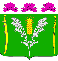 АДМИНИСТРАЦИЯСТАРОНИЖЕСТЕБЛИЕВСКОГО СЕЛЬСКОГО ПОСЕЛЕНИЯ КРАСНОАРМЕЙСКОГО РАЙОНАПОСТАНОВЛЕНИЕАДМИНИСТРАЦИЯСТАРОНИЖЕСТЕБЛИЕВСКОГО СЕЛЬСКОГО ПОСЕЛЕНИЯ КРАСНОАРМЕЙСКОГО РАЙОНАПОСТАНОВЛЕНИЕ«____22__»__11_____2021 г.№ __177_______станица Старонижестеблиевскаястаница Старонижестеблиевская